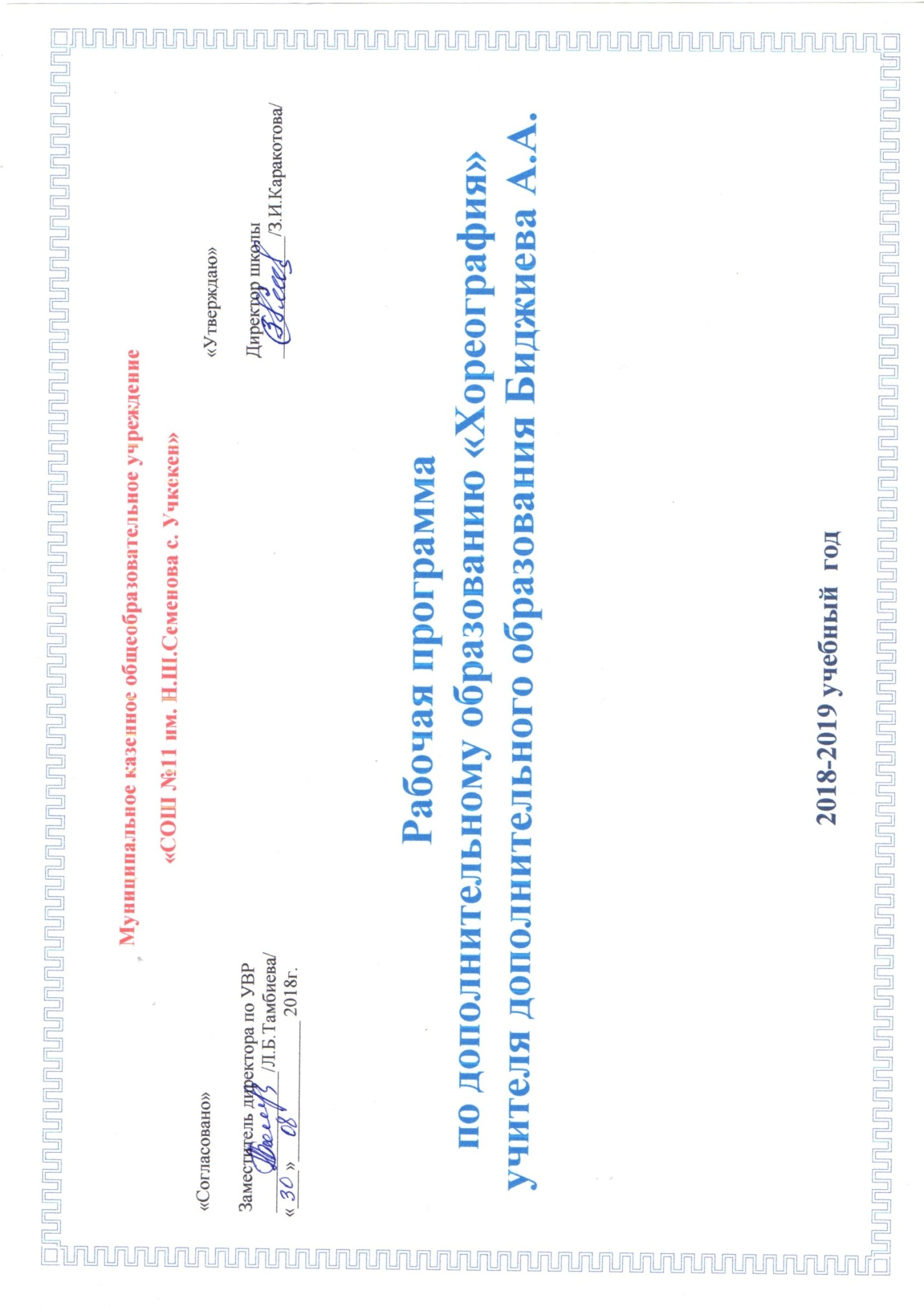     Данная программа составлена для неспециализированных школ. Она включает в себя ритмику с элементами народного танца, дает представление о каждом из них, а самое главное она не усложнена.  Программа даёт возможность детям проявить себя, творчески раскрыться в области танцевального искусства. Доказано, что занятия под музыку для детей имеют особое значение, потому что двигательные упражнения тренируют в первую очередь мозг, подвижность нервных процессов (исследования Н.А.Бернштейна, В.М.Бехтерева, методика М.Фильденкрайза и др.). В то же время, движения под музыку являются для ребенка и одним из самых привлекательных видов деятельности, возможностью выразить свои эмоции, проявить свою энергию. Ритмика включает в себя упражнения, игры и танцы, которые помогают воспитывать музыкальное восприятие детей, совершенствовать их движения и развивать их способность творчески воплощать музыкально-двигательный образ. Кроме того, каждое из них имеет свою специальную задачу: одно помогает в усвоении определенного двигательного навыка; другое направляет внимание детей на отражение той или иной особенности музыки, ее характера, темпа, динамики и других средств музыкальной выразительности:•	формируется метроритмический слух;•	движения используются согласно построению музыкального произведения (части, фразы, вступления);•	развивается творческая активность ребенка;•	развивается пластичность, свобода движений, улучшается осанка и  координация движений.            Благодаря этой деятельности удовлетворяется естественная потребность детей в движениях, накапливается опыт взаимодействия с окружающими, создаются условия для позитивно направленного самопознания, самоопределения в здоровом образе жизни, творческой самореализации.          Чем раньше ребенок воспримет гамму разнообразных впечатлений, чувственного опыта, особенно в таком виде деятельности, как движение под музыку,- тем более гармоничным, естественным и успешным будет дальнейшее развитие ребенка, и возможно меньше будет проблем у наших детей с развитием речи, внимания, памяти, мышления, формирования красивой осанки.Актуальность выбранного направления     Младший школьный возраст — один из наиболее ответственных периодов в жизни каждого человека. Именно в эти годы закладываются основы здоровья, гармоничного ум-ственного, нравственного и физического развития ребенка, формируется личность человека. Мы не сделаем открытия, утверждая, что двигательная активность, в том числе ритмика, способствуют гармоничному  развитию ребёнка. Специфические средства воздействия на учащихся, свойственные ритмике, способствуют исправлению недостатков физического развития, общей и речевой моторики, эмоционально-волевой сферы, воспитанию положительных качеств личности (дружелюбия, дисциплинированности, коллективизма), эстетическому воспитанию.      В настоящее время существуют много ритмопластических направлений, но мы выбрали одно из наиболее доступных, эффективных и эмоциональных — это танцевально-ритмическая гимнастика. Доступность этого вида основывается на простых общеразвивающих упражнениях. Эффективность — в ее разностороннем воздействии на опорно-двигательный аппарат, сердечно - сосудистую, дыхательную и нервную системы человека. Эмоциональность достигается не только музыкальным сопровождением и элементами танца,  но и образными упражнениями, сюжетными композициями, которые отвечают возрастным особенностям  младших школьников, склонных к подражанию, копированию действий человека и животных.          Обучение танцам в раннем возрасте способствует формированию духовно-сильной и красивой личности. На уроках танца можно научить хорошим манерам, вежливому обращению, красивой походке, грации и изяществу. Но танец служит не только красоте. Благодаря постоянным упражнениям он развивает мышцы, придаёт гибкость и эластичность корпусу, а также способствует снятию стресса  в организме.Цель программы:  создание условий для сохранения и укрепления психологического и физического здоровья обучающихся начальной школы средствами ритмики.       Программа рассчитана на 34 часа и реализует следующие задачи:•	развитие у детей коммуникативных умений через индивидуальную и коллективную физкультурно-оздоровительную деятельность;•	развитие художественного и эстетического вкуса средствами музыкального творчества;•	воспитание нравственного и эмоционально-ценностного позитивного отношения к своему здоровью;•	воспитание стремления к самореализации, саморазвитию, взаимопониманию, общению, сотрудничеству;•	формирование устойчивой мотивации  к занятиям физическими упражнениями;•	формирование адекватной самооценки путем вовлечения детей в активную творческую деятельность.Решая комплекс образовательных и оздоровительных задач необходимо руководствоваться принципами сознательности, активности, наглядности, доступности, индивидуализации и систематичности. Не менее важен принцип последовательности: от этапа начального разучивания – к углубленному познанию, а далее к совершенствованию.Планируемые результаты реализации программыДанная программа ориентирована на формирование гармонически развитой личности средствами курса «Ритмика с элементами народного танца» и рассчитана на 1 год обучения, при нагрузке – 1 час в неделю.Воспитательные результаты спортивно-оздоровительной деятельности обучающихся распределяются по двум уровням.Результаты первого уровня: приобретение школьниками знаний о здоровом образе жизни, об оздоровительном значении занятий ритмикой; о личной гигиене; о технике безопасности на занятиях физкультурой; о ритмике и использовании ее элементов в режиме дня; о правилах проведения музыкально-ритмических подвижных игр и способах коммуникации со сверстниками.Формы достижения результатов первого уровня: беседа, игры – путешествия, практические занятия, музыкально-ритмические игры.Результаты второго уровня: развитие ценностного отношения школьника к своему здоровью, к родному Отечеству, к другим людям.Формы достижения результатов второго уровня: практические занятия, конкурсы, соревнования, показательные выступления.Личностные, метапредметные и предметные результаты освоения программыЛичностные:•	определять смысл влияния занятий ритмикой на здоровье человека;•	активное включение в общение и взаимодействие со сверстниками на принципах уважения и доброжелательности, взаимопомощи и сопереживания;•	проявление положительных качеств личности и управление своими эмоциями, проявление дисциплинированности, трудолюбия и упорства в достижении целей.Регулятивные:•	ставить учебные задачи в соответствии с предполагаемой деятельностью; •	составлять план и последовательность действий для достижения результата;•	анализ и объективная оценка результатов собственного труда, поиск возможностей и способов их улучшения; •	технически правильное выполнение двигательных действий.Предметные:•	выполнение ритмических комбинаций;•	развитие музыкальности (формирование музыкального восприятия, представления о выразительных средствах музыки);•	развитие чувства ритма, умения характеризовать музыкальное произведение, согласовывать музыку и движение.Межпредметные связиПрограмма составлена с учётом реализации межпредметных связей по разделам:«Музыкальное воспитание», где дети учатся слышать в музыке разное эмоциональное состояние и передавать его движениями.Учащиеся усваивают понятия "ритм", "счет", "размер" и узнают, что музыка состоит из тактов и музыкальных фраз, при этом дети должны различать вступление и основную мелодию, вступать в танец с начала музыкальной фразы.«Ознакомление с окружающим», где дети знакомятся с явлениями общественной жизни, предметами ближайшего окружения, природными явлениями, что послужит материалом, входящим в содержание ритмических игр и упражнений.       Самая тесная взаимосвязь прослеживается между ритмикой и физкультурой: и по строению урока, и по его насыщенности. Начинаясь с разминки, имея кульминацию в середине и спад физической и эмоциональной нагрузки к концу, каждый урок имеет конкретную цель — тренировать те или иные группы мышц для выполнения различных движений. Регулярные занятия танцами, как и занятия, физкультурой, создают и укрепляют мышечный корсет, улучшают работу сердца, нервной системы, укрепляют психику.         Каждый танец имеет определенные исторические корни и географическое происхождение. Приступая к изучению того или иного танца, учащиеся знакомятся с историей его создания, узнают, в какой стране, у какого народа он появился, в какую страну переместился. Уклад и обычаи, характер и темперамент народа отражаются в танце.Ресурсы реализации программы•	материально-технические: спортивный зал, оборудованный  необходимым инвентарем, медицинская аптечка, аудио- и видеоаппаратура, фонотека музыкальных произведений;•	информационно-методический ресурс: учебно-методическая литература, электронные образовательные ресурсы, сеть Интернет.Формы контроля и оценки результатов достиженияпоставленных задач:•	проведение открытых уроков для родителей;•	организация танцевальных конкурсов;•	участие в праздничных программах, концертах;•	проведение итогового занятия в конце учебного года.Планируемые результаты по освоению практикиРазработка и внедрение в практику:•	комплекса танцевально-ритмических упражнений, применяемых в образовательном процессе;•	программа внеурочной деятельности хореографического кружка «Ритм»;•	видеозаписи танцев.Содержание программыТема 1. «Волшебное знакомство»Задачи:1.	Познакомить детей с историей рождения танца, жанрами танцевального искусства.2.	Рассказать о пользе занятий танцами.Игра-путешествие по станциям «Волшебный экспресс». Просмотр видеоматериалов и их обсуждение, разучивание музыкально-подвижной игры «Найди своё место» и ритмичного танца «Если весело живётся», а также элементов бального, народного и спортивного танцев. Коллективное обсуждение «Что такое танец?».Тема 2. «Её величество музыка»(Ознакомление с элементарными музыкальными понятиями)Задачи:1.	Воспитывать у детей умение слушать музыку.2.	Учить воспринимать и оценивать музыку.3.	Развивать умение организовать  свои действия под музыку.Характер музыкального произведения •	Слушая музыку, определить ее характер (веселая, грустная, тревожная).•	Творческое  задание: импровизация   под  заданные мелодии: веселую и грустную.•	Создание   заданного   образа:   кукла   новая,   кукла заболела;   воробей   весело   перелетает   с   ветки   на ветку, раненый воробей.•Темпы музыкальных произведений (быстрый, медленный, умеренный)•	Слушая музыку, определить ее темп (устно).•	Творческое задание: изобразить черепаху, мышку.Динамические оттенки (громко, тихо, умеренно)•	Слушая музыку, определить динамические оттенки (устно).•	Творческое задание: изобразить хлопками дождь стучит по крышам (громко); дождь моросит (тихо).•	Игра «Тихо и громко».Ритмический рисунок•	Воспроизведение хлопками и притопыванием ритмического рисунка стихотворения.•	Комбинация с хлопками: перед собой, по коленям, над головой, по бедрам.Строение музыкального произведения (вступление, часть)•	Учить  детей   менять   движение   в   соответствии   с двухчастной формой музыкального произведения.•	На примере изучаемых танцевальных этюдов учить самостоятельно   начинать движение после вступления.Тема 3. «Весёлая разминка»Задачи:1.	Развивать внимание, память, координацию движений.2.	Подготовить организм ребенка к выполнению более сложных элементов.Комплекс движений разминки. Танцевальный этюд на современном материале.Тема 4. «Танцевальная азбука»Задачи:1.	Развивать мускулатуру ног, рук, спины.2.	Формировать правильную осанку и координацию движений.3.	Подготовить детей к изучению более сложных элементов, этюдов, танцев.Шаги:•	бытовой,•	танцевальный легкий шаг с носка,•	на полупальцах,•	легкий бег,•	шаг с подскоком,•	бег легкий с оттягиванием носков;Постановка корпусаТема 5. «Умные движения»Задачи:1.	Развивать внимание.2.	Развивать координацию движений.3.	Развивать зрительную и  слуховую память.4.	Подготовить детей  к исполнению более сложных элементов.Движения рук («Путаница», «Догонялочки», «Жадина»). Игра «Зверушки – навострите ушки». Игры на внимание «Учительница», «Сделай этак, сделай так», «Вправо – влево».Тема 6. «Позиции национального танца»Задачи:1.	Познакомить детей с особенностями, формами национального танца.2.	Рассказать об отличительных особенностях характера, манер исполнения.3.	Научить основам танца.Введение в предмет «Национальный танец танец»Постановка корпусаИзучение основ русского народного танца:•	работа рук в танце;•	ходы: Тема 7. «Танцевальная мозаика»Задачи:1.	Научить детей двигаться в соответствии с музыкой.2.	Развивать память, актерское мастерство.3.	Готовить к концертной деятельности.Список литературы:1.	Руднева С, Фиш Э.  Ритмика. Музыкальное движение: Учебное пособие. – М.: Просвещение, 1972. 2.	Развитие пластики в современных танцевальных ритмах: Учебно-методическое пособие / Авт.-составитель: Лисенкова И.Н., Меньшова В.Н.; под ред. Крылова О.Б. – М.:1989.Календарно - тематическое планирование 1 год обучения.Календарно – тематическое планирование 2 год обучения..№ п/пТемаКол-во часовДата 1Вводное занятие2Знакомство с историей  возникновения танцев3Термины хореографии4Разучивание основных позиций, положений5Начальная диагностика ЗУН6Разучивание композиций танца7Упражнения для развития тела8Разучивание элементов танца. Позиции рук.9Разучивание элементов танца. Основной шаг.10                                                                                                                                                                                                                                                                                                                                                                                                                                                                                                                                                                                                                                                                                                                                                                                                                                                                                                                                                                                                                                                                                                                                                                                                                                                                                                                                                                                                                                                                                                                                                                                                                                                                                                                                                                                                                                                                                                                                                                                                                                                                                                                                                                                                                                                                                                                                                                                                                                                                                                                                                                                                                                                                                                                                                                                                                                                                                                                                                                                                                                                                                                                                                                                                                                                                                                                                                                                                                                                                                                                                                                                                                                                                                                                                                                                                                                                                                                                                                                                             Отработка основных поз.11Отработка пройденного материала.12Изучение горского танца13Отработка танца14Приобретение координации и двигательно-слуховых навыков.15Развитие ритма и актерской выразительности.16Постановка корпуса. Отработка. 17Упражнения  на развитие гибкости и подвижности суставов.18Упражнения на развитие эластичности мышц.19Упражнения на постановку шага и выворотности.20Элементы народного танца21Постановка  танцев на основе изученных элементов.22Разучивание элементов танца23Разучивание композиции танца24                                                                                                                                                                                                                                                                                                                                                                                                                                                                                                                                                                                                                                                                                                                                                                                                                                                                                                                                                                                                                                                                                                                                                                                                                                                                                                                                                                                                                                                                                                                                                                                                                                                                                                                                                                                                                                                                                                                                                                                                                                                                                                                                                                                                                                                                                                                                                                                                                                                                                                                                                                                                                                                                                                                                                                                                                                                                                                                                                                                                                                                                                                                                                                                                                                                                                                                                                                                                                                                                                                                                                                                                                                                                                                                                                                                                                                         Разучивание основных поз.25Отработка вращения. 26Отработка элементов танца.27Работа над осанкой 28Упражнения  на развитие гибкости и подвижности суставов.29Упражнения на развитие эластичности мышц.30Упражнения на постановку шага и выворотности.31Повторение танца32Повторение танца 33Повторение танца34Отработка пройденного материала.35 Диагностика приобретенных знаний и умений за  год обучения.36Контрольные занятия и выступления.№ п/пТемаКол-во часовДата 1Вводное занятие2Повтор  материала первого года обучения.3Повтор  материала первого года обучения.4Повторение основных позиций, положений.5Повторение основных позиций, положений.6Отработка композиции танца.7Упражнения для развития тела8Отработка элементов танца. Позиции рук.9Отработка элементов танца. Основной шаг.10Постановка танцевальных номеров на основе  изученных элементов.                                                                                                                                                                                                                                                                                                                                                                                                                                                                                                                                                                                                                                                                                                                                                                                                                                                                                                                                                                                                                                                                                                                                                                                                                                                                                                                                                                                                                                                                                                                                                                                                                                                                                                                                                                                                                                                                                                                                                                                                                                                                                                                                                                                                                                                                                                                                                                                                                                                                                                                                                                                                                                                                                                                                                                                                                                                                                                                                                                                                                                                                                                                                                                                                                                                                                                                                                                                                                                                                                                                                                                                                                                                                                                                                                                                                                                                                                                                                                                                             11Отработка пройденного материала.12Изучение горского танца13Отработка танца14Приобретение координации и двигательно-слуховых навыков.15Развитие ритма и актерской выразительности.16Постановка корпуса. Отработка. 17Упражнения  на развитие гибкости и подвижности суставов.18Упражнения на развитие эластичности мышц.19Постановка танцевальных номеров на основе  изученных элементов20Элементы народного танца. 21Постановка  танцев на основе изученных элементов.22Отработка элементов танца23Отработка композиции танца24                                                                                                                                                                                                                                                                                                                                                                                                                                                                                                                                                                                                                                                                                                                                                                                                                                                                                                                                                                                                                                                                                                                                                                                                                                                                                                                                                                                                                                                                                                                                                                                                                                                                                                                                                                                                                                                                                                                                                                                                                                                                                                                                                                                                                                                                                                                                                                                                                                                                                                                                                                                                                                                                                                                                                                                                                                                                                                                                                                                                                                                                                                                                                                                                                                                                                                                                                                                                                                                                                                                                                                                                                                                                                                                                                                                                                                               Отработка основных поз.25Отработка вращения 26Отработка элементов танца.27Работа над осанкой 28Постановка танцевальных номеров на основе  изученных элементов.29Упражнения на развитие эластичности мышц.30Упражнения на постановку шага и выворотности.31Повторение танца32Повторение танца 33Постановка танцевальных номеров на основе  изученных элементов34Постановка танцевальных номеров на основе  изученных элементов35 Диагностика приобретенных знаний и умений за  год обучения.36Контрольные занятия и выступления.